Предмет: АБВГДейкаТема: Звуковая схема слова.Приложение.Ребята, на прошлом занятии мы побывали а необычном лесу. Как он называется? (Звуковой лес) Кто живет в этом лесу? (Звуковички) С каким звуковичком ты подружился. Назовите имя своего звуковичка (первый звук имени ребенка).Ребята, на прошлом занятии мы побывали а необычном лесу. Как он называется? (Звуковой лес) Кто живет в этом лесу? (Звуковички) С каким звуковичком ты подружился. Назовите имя своего звуковичка (первый звук имени ребенка).Игра: «Найди друга» (см. приложение)Теперь у вас есть друг среди звуковичков. Предлагаю поиграть в игру и найти друзей  ребятам.Посмотрите на картинку, эти дети так же как звуковички, хотят выбрать себе друзей среди зверей и птиц по первому звуку своего имени.Первую девочку зовут ААААня (дети интонируют первый звук в слове). Найди на рисунке, кого она выберет себе в друзья? (Аиста- АААААист).Изображение аиста дети соединяют карандашом с изображением Ани (можно это задание сделать устно, если нет возможности вывести картинку из приложения).С каким зверем будет дружить Митя?А еще у нас есть две девочки Зоя и Зина. Кто из девочек выберет себе в друзья зайку? (Зоя) Почему?(Потому что слово зайка и слово Зоя начинаются  на звук [З], а Зина-на звук [Зꞌ])Кто выберет попугая-Петя или Павлик? Почему?Последнюю девочку зовут Лена. Кого выберет она? Почему?МОЛОДЕЦ!Знакомство с новым материалом.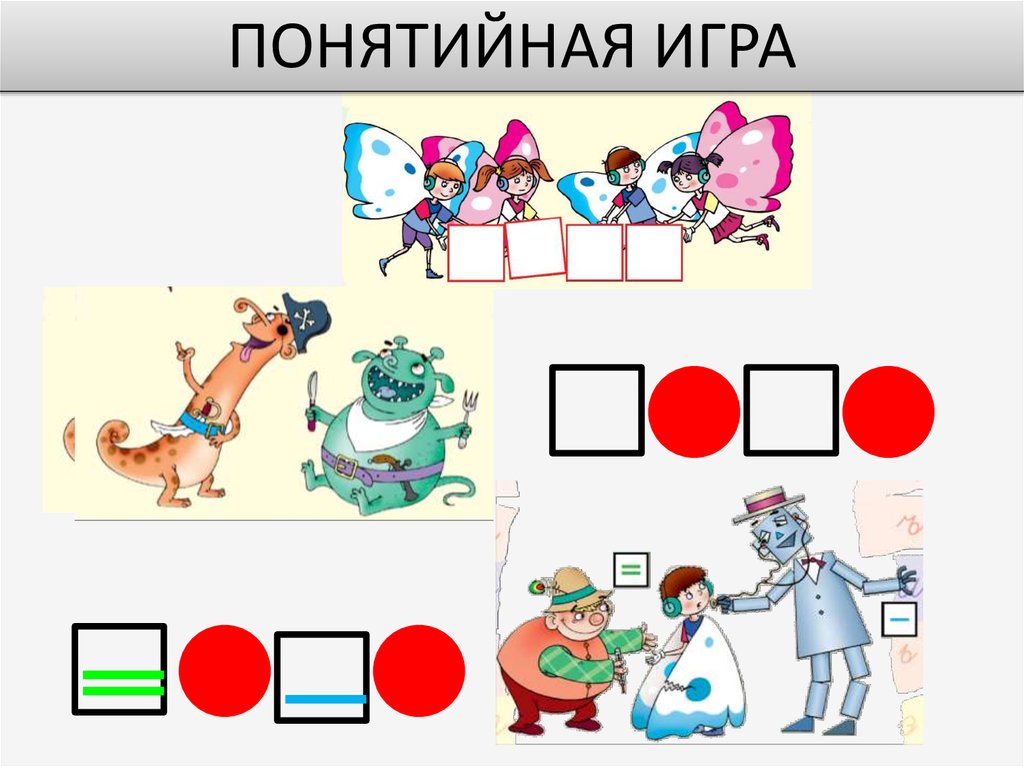 Сегодня мы с вами побываем на необыкновенной стройке. Посмотрим, как звуковички занимаются своим главным делом – строительством слов. Сейчас мы построим звуковой дом для слова ЛУНА.Давайте позовем первого звуковичка ( дети интонируют первый звук в слове ЛУНА) ЛЛЛЛЛЛЛЛуна – как зовут первого звуковичка? ([Л]) Спой песенку первого звуковичка, а я буду рисовать комнату для первого звука (ребенок протягивает [ЛЛЛЛЛ]), взрослый рисует на листочке      Вот первая комната и готова. 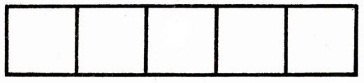 Теперь послушаем второй звук ЛУУУУУУУ. Какой второй звук ты слышишь? Назови его. ([У])Спой песенку второго звуковичка, а я буду рисовать следующую комнату для второго звука (ребенок протягивает [УУУУУ]), взрослый подрисовывает рядом с первой комнатой вторую: 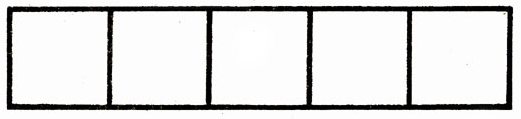 Вторая комната готова. Давайте прочитаем. Что у нас получилось: ЛЛЛЛЛУУУУ. Но у нас слово ЛУНА, значит будем рисовать еще квартирки комнатки.Пропоем песенку третьего звуковичка: ЛУНННННН Какой третий звук ты слышишь? Назови его. ([Н]) Спой песенку третьего звуковичка, а я буду рисовать следующую комнату для третьего звука (ребенок протягивает [НННН]), взрослый подрисовывает рядом со второй комнатой третью:Прочитайте, что у вас получилось: ЛУНПомогите последнему звуковичку пропеть его песенку. Ребенок интонирует ЛУНААААААА. Какой последний звук ты слышишь? Назови его [А]. Где будет жить последний звук [А]? Нарисуем для него комнату: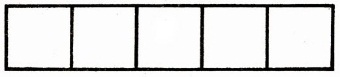 Какое же слово у нас получилось? (ЛУНА)Показывайте на комнатки по очереди и пойте звуки. Какое слово живет в этом звуковом домике? (Луна)Мы помогли звуковичкам построить звуковой домик для слова ЛУНА.А теперь поучимся читать это слово. Родитель ведет указкой вдоль схемы и одновременно поет вместе с ребенком: 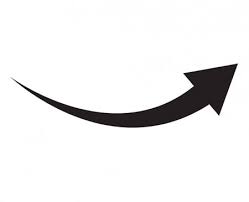 [ЛЛЛЛ] [УУУУ] [НННН] [АААА]Затем, ребенок читает это слово самостоятельно.А теперь, родитель показывает одну комнатку, а ребенок поет этот звук. Какой звук живет в этой комнатке? (это можно делать со всеми звуками в слове не по порядку)Игра: «Кто построил дом?»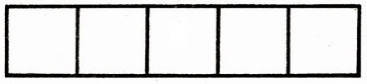 А в этот звуковой домик вселилось слово ОСЫ. Какие звуковички строили этот дом?Кто построил первую комнату в слове ООООСЫ? (Звуковичок [О])Кто построил вторую комнату? ОСССССЫПравильно, звуковичок [С]).Кто построил третью комнату? ОСЫЫЫЫЫЫЗвуковичок [Ы].А теперь ребенок дотрагивается до комнаток и поет звук.Всем звукам хватило комнат?Какое слово живет в этом звуковом доме?Самостоятельная работаОтработка действия выделения всех звуков в слове. Построение звуковой схемы слова.А сейчас ты станешь настоящим строителем звукового дома, а звуковички тебе помогут.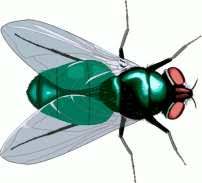 Построй звуковой дом слова МУХА.Следите за тем, чтобы ребенок протягивал звуки. В конце работы обязательно прочитать слово, которое получилось в схеме. Проверить звук в каждой комнате.Игра: «Поймай звук»Для игры приготовьте 3 квадрата (это будут фишки).А сейчас мы с тобой будем «ловить» звуки. Посмотрите, что нарисовано на картинке? (мак)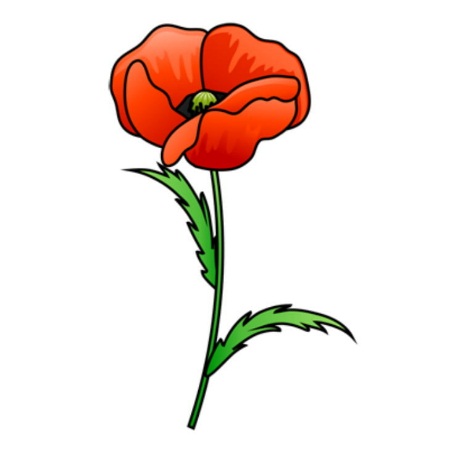 Приступим к строительству слова МАК.Возьмите в руку одну фишку – это комната для первого звука. Сейчас мы поймаем первый звук слова мак. Для этого надо произнести слово так, чтобы первый звук был хорошо слышен (образец: ММММММак). Кладем фишку на стол. Какой звук ты поймал? ([М]). Все слово построили? (Нет) В слове есть еще звуки? (да) Возьмем комнату-фишку для второго звука. Произнесем слово ток, чтобы услышать второй звук: МАААААК. Ставим вторую фишку рядом с первой. Прочитай что у тебя получилось: МА.Берем следующую фишку и произносим слово так, чтобы услышать третий звук-МАКККККК и одновременно ставим третью фишку рядом со второй. Читаем. Что у нас получилось: М А К.Скажи, а какой звук надо изменить в слове МАК, чтобы получилось слово РАК? Можно поиграть в эту игру с трехбуквенными словами: ШАР, ЛУК, СОМ…..Домашнее задание в тетради в линеечку.В тетради в линеечку постройте звуковые дома для слов: СЫР, ЖУК, ВАЗА, РЫБА, ЛИСТ, ШАРЫ.(дети обязательно должны протягивать каждый звук)Образец в тетради:СЫР (слово пишут родители или  «печатают» дети)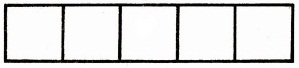 Для оценки результатов работы ребенка Вам необходимо сфотографировать, выполненные задания (домашнее задание)   и отправить на электронную почту педагога   eistomina2304@yandex.ru до  23. 11. 2020Для оценки результатов работы ребенка Вам необходимо сфотографировать, выполненные задания (домашнее задание)   и отправить на электронную почту педагога   eistomina2304@yandex.ru до  23. 11. 2020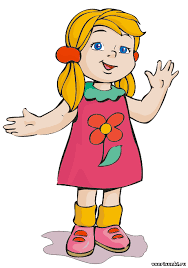 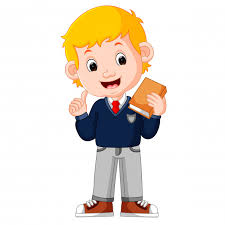 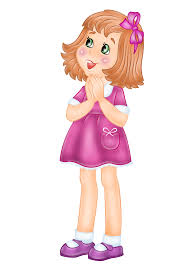 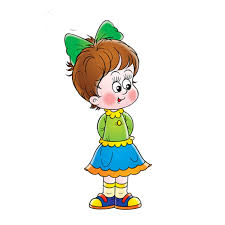 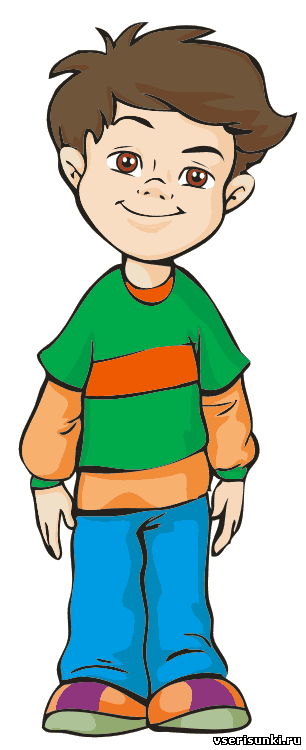 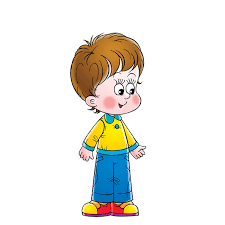 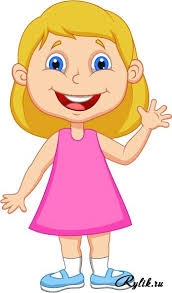 АНЯМИТЯЗОЯ   ЗИНАПЕТЯ   ПАВЛИКЛЕНА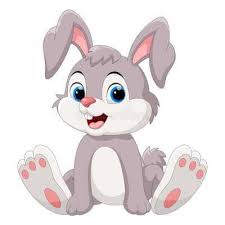 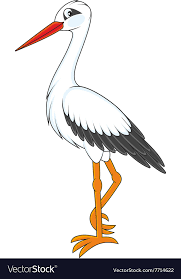 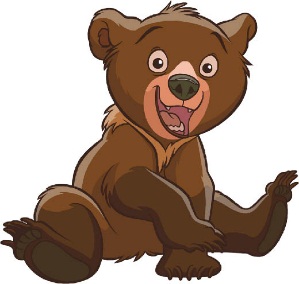 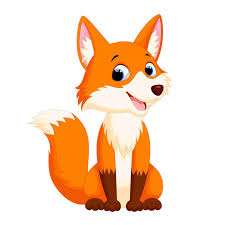 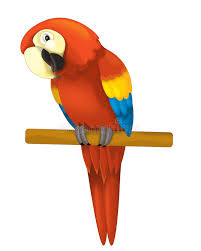 ЗАЙКААИСТМЕДВЕДЬЛИСАПОПУГАЙ